Format materiaalpagina websiteBerichten over zelfmoord: Mediarichtlijnen voor journalistenKorte omschrijving = max. 200 karakters. Deze brochure bevat richtlijnen en aanbevelingen voor journalisten over hoe ze op een veilige manier kunnen berichten over het thema zelfmoord. Lange omschrijving = max. 50 woordenMediamakers kunnen bijdragen aan zelfmoordpreventie. De manier waarop journalisten nieuws of verhalen brengen over zelfmoord oefent immers een sterke invloed uit op de gedachten, gevoelens en het gedrag van lezers, luisteraars of kijkers. Een bericht kan taboedoorbrekend werken en mensen vooruithelpen, maar het kan mensen die reeds aan zelfmoord enken ook aanzetten tot zelfmoord, bijvoorbeeld wanneer de berichtgeving te veel details blootgeeft of geen perspectief biedt.De brochure bevat richtlijnen en aanbevelingen voor journalisten over hoe ze op een veilige manier kunnen berichten over het thema zelfmoord. De richtlijnen zijn wetenschappelijk onderbouwd, omvatten praktische tips en werden opgesteld in overleg met journalisten. Voor wie? = max. 30 woordenJournalisten.Voor fictiemakers en sociale mediagebruikers zijn afzonderlijke adviezen voorhanden. Wie kan dit materiaal bestellen? = max. 30 woordenJournalisten, regionale en lokale persagentschappen, nieuwsredacties, …Waarom? = max. 100 woordenHet thema zelfmoord in de media brengen kan mensen vooruithelpen. Het kan het stigma doorbreken om over psychische problemen, suïcidegedachten of rouw na zelfdoding te praten. Sommige berichtgeving over zelfmoord houdt echter ook risico’s in en kan voor kwetsbare mensen de drempel naar zelfmoord juist verlagen. Dat maakt rapporteren over zelfmoord complex. Het vraagt om moeilijke afwegingen en extra zorgvuldigheid.AfbeeldingDocument.pdf toevoegen indien gewenstBijkomende informatie die nodig is om de juiste koppelingen te maken op de websiteMateriaaltypeSlechts 1 materiaaltype mogelijk. Selecteer door het juiste materiaaltype geel te markeren (met )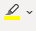 Informatief materiaalThemaMeerdere thema’s mogelijk. Selecteer door thema(‘s) geel te markeren (met )SectorMeerdere sectoren mogelijk. Selecteer door sector(en) geel te markeren (met )In de gemeenteOp schoolIn de zorgOp het werkHoort bij projectPrijs – aan te vullen door Logo lokaal 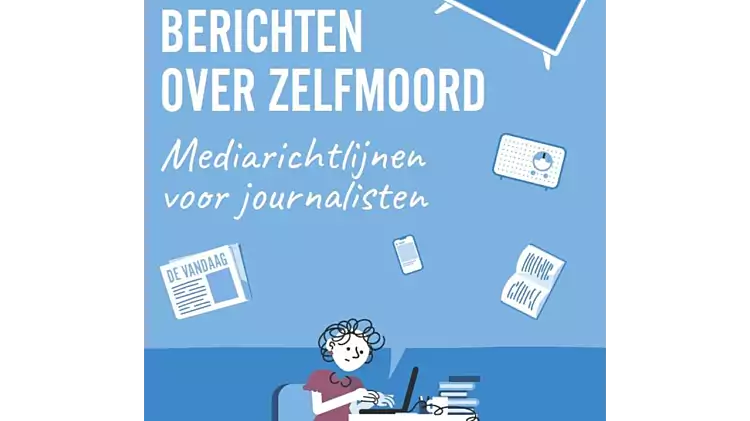 Bevolkingsonderzoeken naar kankerGeestelijke gezondheidGezondheid en milieuMondgezondheidTabak, alcohol en andere drugs  ValpreventieVaccinatie en infectieziektenVoeding en bewegingThema-overschrijdendVoeg hier gerelateerde projecten toeProjectfiche: Veilig communiceren rond suïcidepreventieGratisUitleenUitleen met waarborgHuurAankoop